2019-2020 Reglamento de Asistencia del Estudiante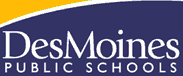 El reglamento de asistencia del estudiante es creado basado en la creencia de que todas las familias valoran la importancia de la educación de sus hijos. A través de una asociación con las escuelas y una comunicación constante, juntos podemos superar los obstáculos que afectan la asistencia regular a la escuela.La asistencia es la base para el aprendizaje y el logro. Cuando los estudiantes asisten a clases regularmente, están expuestos a habilidades básicas de lectura y matemáticas y desarrollan hábitos de buena asistencia que los llevan a la siguiente etapa de su vida. Las Escuelas Públicas de Des Moines están comprometidas a trabajar con los estudiantes, las familias y la comunidad para garantizar el éxito personal y académico de cada estudiante. De acuerdo con el Código de Iowa, Capítulo 299, "El padre, tutor, o custodio legal actual de un niño que está en edad de asistencia obligatoria (6-16 años), hará que el niño asista a alguna escuela pública, a una escuela no publica acreditada, o instrucción privada competente.”Las Escuelas Públicas of Des Moines animan fuertemente a padres/tutores a mantener la comunicación con el personal de la escuela con respecto a la asistencia del estudiante en la escuela. Padres/tutores deben hacer todo lo posible para notificar a la escuela de manera oportuna cuando su estudiante estará ausente de la escuela.Ausencias relacionadas con la saludCita medicaEnfermedad o lesion médicaSi un estudiante falta más de 3 días seguidos debido a una enfermedad, se recomienda padres/tutores que acudan a su proveedor médico o al Centro Comunitario y la clínica de DMPS.El Centro Comunitario y la Clínica de DMPS está ubicada en el Central Campus y está disponible para cualquier estudiante que no tenga un proveedor medico regular o que no tenga seguro médico. Favor de llamar al Centro comunitario y la Clínica (515-242-8488) o comuníquese con la enfermera de la escuela de su estudiante si desea obtener información adicional sobre este servicio u otros servicios de salud.Participación en actividades relacionadas con la escuela-  los estudiantes pueden participar en eventos o actividades patrocinadas por la escuela tales como: deportes y actividades, visitas relacionadas con la universidad y / o carrera, eventos patrocinados por los miembros de la comunidad de DMPS y otros con la aprobación previa de un Director o un Director AsociadoLos estudiantes pueden participar en los servicios de apoyo en la escuela (es decir, terapia basada en la escuela, visitar la enfermera de la escuela, visitar la consejería de la escuela, etc.)Participación en actividades culturales o religiosas/ observaciones- los padres deben notificar a la escuela de sus hijos con anticipación por ausencias relacionadas con días festivos religiosos u observancia cultural.Circunstancias relacionadas con la familia- los estudiantes pueden faltar a la escuela debido a circunstancias familiares que pueden incluir: enfermedad de un miembro de la familia, emergencia familiar, muerte de un miembro de la familia inmediata o participación en una actividad familiar.Otras circunstancias- otros eventos que pueden dar lugar a la ausencia de un estudiante en la escuela incluyen: asistencia a la corte o procedimientos legales.Todas las otras demás ausencias o ausencias sin notificación serán consideradas como desconocidas. Los ejemplos incluyen: faltar a clase o faltar a la escuela sin notificación. Cuando un estudiante llega a 10 días de ausencia desconocidos en el año escolar, las escuelas las revisaran para determinar si se realizara una mediación o una corte de absentismo será hecha además de otras intervenciones proporcionadas.Llegar tarde a la escuela/Salida temprano de la escuelaLos horarios de campana de las Escuelas Públicas de Des Moines para el año escolar 2019-2020 son:Primarias: 7:45 AM a 2:40 PMSecundarias (y Cowles): 8:30 AM a 3:25 PMPreparatorias: 8:25 AM a 3:25 PMEl comienzo del día escolar está lleno de oportunidades importantes para los estudiantes que incluyen anuncios, desayuno escolar, introducción de objetivos de aprendizaje y edificios comunitarios en la clase. Los padres / tutores deben asegurar la pronta llegada de sus hijos a la escuela. Los padres / tutores también deben asegurarse de que sus hijos permanezcan en la escuela durante la jornada escolar para maximizar las oportunidades de aprendizaje y crecimiento.Los siguientes protocolos existen para los estudiantes que lleguen tarde a la escuela o salgan temprano de la escuela. Las escuelas pueden determinar su respuesta individual del plantel cuando los estudiantes llegan tarde o salen temprano de la escuela. Los ejemplos de respuesta del plantel escolar incluyen: la perdida de privilegios, contractos de asistencia, detención, etc.Escuelas PrimariasLos estudiantes que llegan tarde a la escuela después de la primera campana del día deben registrarse en la oficina antes de ir a clase y se les considerara ausentes por cualquier tiempo que falten.Las escuelas marcaran a los estudiantes usando uno de los siguientes códigos:ULA 1 = el estudiante llega en los primeros 10 minutos de claseULA 2 = el estudiante llega entre los 11 y 30 minutos después de que comience la claseULA 3 = el estudiante llega 31 minutos después de que comience la claseLos estudiantes que salgan de la escuela antes de la ultima campana del día serán considerados ausentes por cualquier tiempo perdido de la clase.Escuelas Secundarias y PreparatoriasLos estudiantes que llegan después de la primera campana del día deben registrarse en la oficina principal (Secundaria) o en la oficina de asistencia (Preparatoria) antes de ir a clase y se consideraran ausentes por cualquier tiempo que falten.Los estudiantes que lleguen a la clase antes del final del periodo serán considerados tarde.Los maestros marcaran la tardanza de los estudiantes y en la sección de comentarios, ingresaran el código de tardanza apropiado T1, T2 o T3.T1 = el estudiante llega en los primeros 10 minutos de claseT2 = el estudiante llega entre los 11 y 30 minutos después de que comience la claseT3 = el estudiante llega 31 minutos después de que comience la claseLos estudiantes que pierdan un periodo de clase completo se consideraran ausentes durante ese periodo.Los estudiantes que salgan de la escuela antes de la ultima campana del día serán considerados ausentes por cualquier tiempo perdido de la clase.Respuesta de la escuela a la asistenciaTodos los maestros toman asistencia dentro de los primeros 20 minutos de clase. Los maestros de preparatoria y secundaria actualizan la asistencia al final de cada clase. Las escuelas son responsables de mantener registros de asistencia precisos, notificar formalmente notificando a los padres de las ausencias acumuladas y realizar las intervenciones apropiadas para cada estudiante.Respuesta de la escuela a las ausencias excesivas y consecutivasAusencias excesivas Se considera que una estudiante está excesivamente ausente si pierde quince días de clases a lo largo del año escolar (conocidas o desconocidas). Los equipos escolares revisarán los datos de asistencia de todos los estudiantes que están excesivamente ausentes y proporcionarán la intervención apropiada según sea necesario.Los padres / tutores serán notificados formalmente de las ausencias de la siguiente manera:Ausencias consecutivas son días completos seguidos en los que se desconocen las ausencias de un estudiante. Los equipos escolares examinaran los datos de asistencia de los estudiantes sobre todos los alumnos que hayan ausentado en forma consecutiva y proporcionaran la intervención apropiada según sea necesario. Los padres/tutores serán notificados oficialmente de las ausencias de la siguiente maneraApoyo para permiso extendido de la escuelaLas Escuelas Públicas de Des Moines están comprometidas con la protección de los derechos educativos de cada estudiante. El distrito ofrecerá a los estudiantes y a sus padres/tutores opciones educativas, información sobre recursos y acceso a servicios de apoyo y promoción para lograr el éxito educativo.Ajustes razonables para apoyar la participación en la escuelaLas escuelas harán ajustes razonables para facilitar el acceso y la plena participación de los estudiantes que necesiten una licencia prolongada en los entornos escolares tradicionales. Estos ajustes se implementarán caso por caso dependiendo de las necesidades del estudiante y pueden incluir, pero no se limitan a: opciones alternativas de acumulación de crédito, como estudio independiente o basado en el hogar, instrucción complementaria o aprendizaje en línea.Permiso extendido para estudiantes expectantes y estudiantes de crianzaEl distrito anima a los estudiantes que esperan (embarazo) y a los estudiantes con hijo a continuar su educación mientras reciben los servicios de salud, guardería y apoyos necesarios. Los esfuerzos para maximizar su participación en la educación serán una empresa cooperativa entre la escuela, los estudiantes, la familia y las agencias de la comunidad que prestan servicios a esta población. Ningún alumno será excluido de ningún programa educativo o actividad educativa, ni se le negará el beneficio o se le discriminará en razón de sus responsabilidades de embarazo o paternidad.Las estudiantes embarazadas y los padres tienen derecho a una licencia extendida por razones de embarazo y afecciones médicas relacionadas, como enfermedades o afecciones relacionadas con el embarazo, parto y recuperación después del parto. La licencia prolongada puede continuar durante el tiempo que el proveedor de atención médica del estudiante considere necesario por razones médicasLas escuelas apoyaran la continuación del aprendizaje durante las vacaciones tomadas por el embarazo y las afecciones medicas relacionadas, según corresponda el criterio médico. Se debe hacer todo lo posible para que los estudiantes que estén o vayan a estar ausentes durante un periodo significativo debido a enfermedades relacionadas con el embarazo, el parto y la recuperación puedan realizar actividades de estudio independientes en la escuela y el hogar.Las enfermeras de la escuela, la administración del edificio, y otro personal de apoyo pertinente elaboraran y supervisaran un plan de apoyo y atención relacionado con las licencias ampliadas en colaboración con los estudiantes que esperan los padres.Acceso a los permisos extendidos de apoyo.Los estudiantes y los padres/tutores deben comunicarse con el personal escolar lo antes posible cuando se prevea que necesitaran el permiso de vacaciones extendidas. Esta comunicación permitirá al personal de la escuela evaluar las necesidades del estudiante, y en colaboración (con los estudiantes y las familias), elaborar un plan de apoyo para el éxito escolar del alumno. Tenga en cuenta: las determinaciones sobre las opciones de permiso prolongado pueden verse afectados por el tiempo de evaluación y calificación. Estas fechas se incluyen en el calendario de cada escuela y en el sitio web del distrito. Se alienta encarecidamente a los estudiantes a que asistan a la escuela durante estos plazos.Protocolo para respuestas a ausencias excesivasProtocolo para respuestas a ausencias excesivasDiariamente/desconocidasEscuelas primarias- Secretaria de la escuela/personal de asistencia llama/ envía un correoDiariamente/desconocidasTodas las escuelas- Llamadas automatizadas.Todas las escuelas10 días desconocidos (injustificados)Todas las escuelas revisaran para determinar si se hará una referencia a la mediación de asistencia o corte de absentismo escolar además de otras intervenciones proporcionadas.Escuelas primaras y secundarias  10 días excesivosLas escuelas enviarán una carta para indicar las medidas adicionales requeridas por los padres que pueden incluir una junta de padres de familia con la escuela para discutir un plan para mejorar la asistencia del estudiante,, una referencia de una mediación de asistencia o una corte de absentismo escolar.Escuelas preparatorias15 días excesivosLas escuelas enviarán una carta para indicar las medidas adicionales requeridas por los padres que pueden incluir una junta de padres de familia con la escuela para discutir un plan para mejorar la asistencia del estudiante,, una referencia de una mediación de asistencia o una corte de absentismo escolar.Protocolo para la respuesta de ausencias consecutivas de día complete desconocidas Protocolo para la respuesta de ausencias consecutivas de día complete desconocidas DiariamenteLlamadas automatizadas AM o PM5 días consecutivosLlamadas telefónicas documentas en el sistema de Infinite Campus de los estudiantes y por medio de SchoolCNXT7 dias consecutivosSi no se hace ningún contacto a partir de llamadas telefónicas, se requiere una visita a la casa documentada a los estudiantes  a la ultima dirección conocida:8 & 9 consecutivoLlamadas telefónicas documentadas y correos electrónicos con personas en el registro de Infinite Campus de los estudiantes:Ningún contacto realizado  y verificado  del estudiante que no se ha movido de dirección conocidaKinder hasta los 16 años de edad: La familia será referida a un tribunal de ausencias y el estudiante será matriculado en la escuela.Ningún contacto realizado  y verificado  del estudiante que no se ha movido de dirección conocidaTodos los demás estudiantes: Sera dado de baja de la escuela una vea que el estudiante alcance 10 días consecutivos sin contacto.EL personal escolar verifico que la familia ya no vive en la última dirección conocidaDestino conocido: El estudiante permanecerá matriculado en la escuela hasta que se reciba una solicitud de registro, a menos que el alumno alcance los 10 días consecutivos sin contactoEL personal escolar verifico que la familia ya no vive en la última dirección conocidaDestino desconocido: El alumno será dado de baja de la escuela una vez que el estudiante alcance 10 días sin contacto